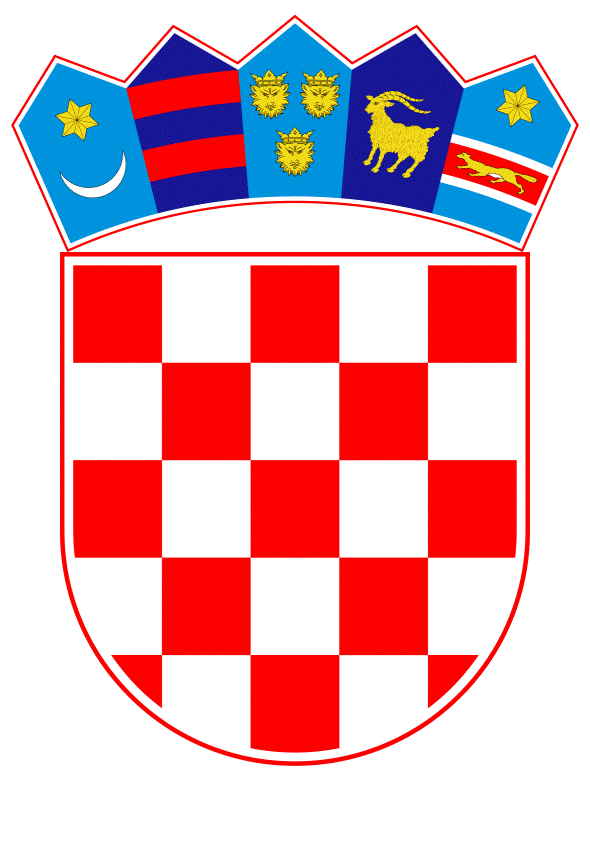 VLADA REPUBLIKE HRVATSKEZagreb, 18. kolovoza 2022.______________________________________________________________________________________________________________________________________________________________________________________________________________________________Na temelju članka 7. stavka 3. Zakona o institucionalnom okviru za korištenje fondova Europske unije u Republici Hrvatskoj („Narodne novine“, br. 116/21), Vlada Republike Hrvatske je na sjednici održanoj _____________________2022. godine donijelaU R E D B UO TIJELIMA U SUSTAVU UPRAVLJANJA I KONTROLE ZA PROVEDBU PROGRAMA FONDA ZA UNUTARNJU SIGURNOST, FONDA ZA AZIL, MIGRACIJE I INTEGRACIJU I FONDA ZA INTEGRIRANO UPRAVLJANJE GRANICAMA, INSTRUMENTA ZA FINANCIJSKU POTPORU U PODRUČJU UPRAVLJANJA GRANICAMA I VIZNE POLITIKE ZA PROGRAMSKO RAZDOBLJE 2021. – 2027.Članak 1.(1) Ovom Uredbom određuju se tijela u Sustavu upravljanja i kontrole provedbe Programa Fonda za unutarnju sigurnost, Fonda za azil, migracije i integraciju i Fonda za integrirano upravljanje granicama Instrumenta za financijsku potporu u području upravljanja granicama i vizne politike za programsko razdoblje 2021. – 2027. (u daljnjem tekstu: Sustav), njihovi međusobni odnosi  te funkcije i odgovornosti. (2) Pojedina tijela koja na temelju ove Uredbe postaju tijela u Sustavu mogu istovremeno obavljati funkcije pojedinih tijela u sustavima upravljanja i kontrole iz članka 6. stavaka 1. do 9. Zakona o institucionalnom okviru za korištenje fondova Europske unije u Republici Hrvatskoj („Narodne novine“, br. 116/21) (u daljnjem tekstu: Zakon).Članak 2.Ovom Uredbom osigurava se provedba sljedećih akata Europske unije: - Uredbe (EU) 2021/1060 Europskog parlamenta i Vijeća od 24. lipnja 2021. o utvrđivanju zajedničkih odredaba o Europskom fondu za regionalni razvoj, Europskom socijalnom fondu plus, Kohezijskom fondu, Fondu za pravednu tranziciju i Europskom fondu za pomorstvo, ribarstvo i akvakulturu te financijskih pravila za njih i za Fond za azil, migracije i integraciju, Fond za unutarnju sigurnost i Instrument za financijsku potporu u području upravljanja granicama i vizne politike (SL L 231, 30.6.2021.) (u daljnjem tekstu: Uredba (EU) 2021/1060)- Uredbe (EU) 2021/1149 Europskog parlamenta i Vijeća od 7. srpnja 2021. o uspostavi Fonda za unutarnju sigurnost (SL L 251, 15.7.2021.) (u daljnjem tekstu: Uredba (EU) 2021/1149) - Uredbe (EU) 2021/1147 Europskog parlamenta i Vijeća od 7. srpnja 2021. o uspostavi Fonda za azil, migracije i integraciju (SL L 251, 15.7.2021.) (u daljnjem tekstu: Uredba (EU) 2021/1147 )- Uredbe (EU) 2021/1148 Europskog parlamenta i Vijeća od 7. srpnja 2021. o uspostavi, u okviru Fonda za integrirano upravljanje granicama, Instrumenta za financijsku potporu u području upravljanja granicama i vizne politike (SL L 251, 15.7.2021.) (u daljnjem tekstu: Uredba (EU) 2021/1148).Članak 3. Pojedini pojmovi koji se koriste u ovoj Uredbi imaju jednako značenje kao pojmovi uporabljeni u Zakonu,  Uredbi (EU) 2021/1060, Uredbi (EU) 2021/1149, Uredbi (EU) 2021/1147  i Uredbi (EU) 2021/1148.Članak 4.Kao nadležna tijela koja obavljaju ulogu tijela iz članka 6. stavka 10. Zakona utvrđuju se: 1. Ministarstvo unutarnjih poslova, ustrojstvena jedinica nadležna za europske poslove, međunarodne odnose i fondove Europske unije kao Upravljačko tijelo2. Ministarstvo financija kao Tijelo nadležno za računovodstvenu funkciju3. Agencija za reviziju sustava provedbe programa Europske unije kao Tijelo za reviziju. Članak 5.Upravljačko tijelo iz članka 4. točke 1. ove Uredbe, osim funkcija i odgovornosti iz članka 42., članka 44., članka 49., članka 50. stavka 3., članka 72., članka 73., članka 74., članka 75., članka 76., ako je primjenjivo članka 69. stavka 8. podstavka 3. Uredbe (EU) 2021/1060, članka 4., članka 5., članka 6., članka 17. i članka 34. stavka 4. Uredbe (EU) 2021/1149,  članka 4., članka 5., članka 6., članka 18. i članka 33. stavka 4. Uredbe (EU) 2021/1148 te članka 5., članka 6., članka 22. i članka 39. stavka 4. Uredbe (EU) 2021/1147, u Sustavu ima i sljedeće funkcije te odgovornosti: u skladu s člankom 63. Uredbe (EU, Euratom) 2018/1046 Europskog parlamenta i Vijeća od 18. srpnja 2018. o financijskim pravilima koja se primjenjuju na opći proračun Unije, o izmjeni uredaba (EU) br. 1296/2013, (EU) br. 1301/2013, (EU) br. 1303/2013, (EU) br. 1304/2013, (EU) br. 1309/2013, (EU) br. 1316/2013, (EU) br. 223/2014, (EU) br. 283/2014 i Odluke br. 541/2014/EU te o stavljanju izvan snage Uredbe (EU, Euratom) br. 966/2012. (SL L 193/1, 30.7.2018.),  s Komisijom izvršava proračun Unije dodijeljen fondovima u okviru podijeljenog upravljanja u skladu s člankom 7. Uredbe (EU) 2021/1060, člankom 9. stavkom 2. Uredbe (EU) 2021/1149, člankom 9. stavkom 2. Uredbe (EU) 2021/1148, člankom 12. stavkom 2. Uredbe (EU) 2021/1147 u provedbi funkcija predviđenih ovom Uredbom obrađuje osobne podatke u skladu s člankom 4. Uredbe (EU) 2021/1060 te osigurava primjenu istog unutar Sustavau skladu s člankom 8. Uredbe (EU) 2021/1060 osigurava uključivanje partnera tijekom pripreme, provedbe i evaluacije Programau skladu s člankom 9. Uredbe (EU) 2021/1060 osigurava poštovanje i promicanje horizontalnih načela tijekom pripreme, provedbe, praćenja i evaluacije Programa te izvješćivanja o njimau skladu s člankom 15. Uredbe (EU) 2021/1060 procjenjuje ispunjavanje uvjeta koji omogućuju provedbu primjenjivih na Programe te osigurava da ostanu ispunjeni i da se poštuju tijekom cijelog programskog razdoblja uspostavlja okvir uspješnosti kako bi se omogućilo praćenje i evaluacija uspješnosti Programa te izvješćivanje o njima tijekom provedbe Programa u skladu s člankom 16. i 17. Uredbe (EU) 2021/1060 priprema i podnosi te, prema potrebi, traži izmjene Programa u skladu s člancima 21., 22., 23. i 24. Uredbe (EU) 2021/1060, člankom 13. Uredbe (EU) 2021/1149, člankom 13. Uredbe (EU) 2021/1148 i člankom 16. Uredbe (EU) 2021/1147 te ako je primjenjivo, dostavlja Europskoj komisiji zahtjev za povećanje međuplaćanja iznad primjenjive stope sufinanciranja u skladu s člankom 20. Uredbe (EU) 2021/1060planira potrebna financijska sredstva za provedbu Programa sukladno nacionalnim pravilima planiranja i izvršavanja državnog proračuna Republike Hrvatsketraži prijenos sredstava u skladu s člankom 26. Uredbe (EU) 2021/1060ako se za to ukaže potreba, predlaže provođenje dodatnih djelovanja tehničke pomoći za jačanje kapaciteta i učinkovitosti javnih tijela, korisnika i relevantnih partnera koja su potrebna za djelotvorno upravljanje fondovima i njihovu upotrebu iz članka 36. Uredbe (EU) 2021/1060osniva i predsjeda odborom za praćenje te sudjeluje u njegovom radu u skladu s člancima 38. do 40. Uredbe (EU) 2021/1060sudjeluje na preglednim sastancima između Komisije i države članice u skladu s člankom 41. stavkom 1. do 6. Uredbe (EU) 2021/1060podnosi godišnje izvješće o uspješnosti u skladu s člankom 41. stavkom 7. Uredbe (EU) 2021/1060, člankom 30. Uredbe (EU) 2021/1149, člankom 29. Uredbe (EU) 2021/1148 i člankom 35. Uredbe (EU) 2021/1147 u okviru svoje nadležnosti osigurava vidljivost potpore i komunikaciju prema građanima Europske unije u skladu s člankom 46. stavkom 1. točkom a) Uredbe (EU) 2021/1060 te osigurava informacije iz svoje nadležnosti sukladno članku 46. stavku 1. točkom b) Uredbe (EU) 2021/1060, a u skladu s člankom 47. Uredbe (EU) 2021/1060utvrđuje službenika za komunikaciju za aktivnosti vidljivosti, transparentnosti i komunikacije  u skladu s člankom 48. stavkom 2. Uredbe (EU) 2021/1060ako je primjenjivo, upotrebljava doprinos iz fondova kako bi pružili potporu korisnicima u obliku bespovratnih sredstava, financijskih instrumenata ili nagrada ili u obliku kombinacije navedenog u skladu s člancima 52. do 62. Uredbe (EU) 2021/1060 izrađuje uputu o prihvatljivim troškovima i postupa u skladu s primjenjivim pravilima o prihvatljivosti utvrđenim u člancima 63. do 67. Uredbe (EU) 2021/1060 te ako je primjenjivo člankom 68. Uredbe (EU) 2021/1060 odnosno pravilima prihvatljivosti utvrđenim u Uredbi (EU) 2021/1149, Uredbi (EU) 2021/1148 i Uredbi (EU) 2021/1147 u skladu s člankom 69. stavkom 1. Uredbe (EU) 2021/1060 osigurava uspostavu Sustava te koordinira utvrđivanje opisa Sustava u skladu sa stavkom 11. istoga člankaosigurava da se poduzimaju sva potrebna djelovanja kako bi se spriječile, otkrile te prijavile nepravilnosti, uključujući prijevare, izvješćuje o nepravilnostima te poduzima djelovanja potrebna za osiguranje djelotvornog funkcioniranja sustava upravljanja i kontrole te zakonitost i pravilnost rashoda podnesenih Komisiji u skladu s člankom 69. stavcima 2., 3. i 12. Uredbe (EU) 2021/1060 osigurava kvalitetu, točnost i pouzdanost sustava praćenja i podataka o pokazateljima u skladu s člankom 69. stavkom 4. Uredbe (EU) 2021/1060objavljuje informacije u skladu s člankom 69. stavkom 5. Uredbe (EU) 2021/1060u skladu s člankom 69. stavkom 6. Uredbe (EU) 2021/1060 uspostavlja postupke kako bi osigurale da se svi dokumenti potrebni za revizijski trag evidentiraju u skladu sa zahtjevima utvrđenima u članku 82. Uredbe (EU) 2021/1060uspostavlja mehanizme kojima se osigurava djelotvorno razmatranje pritužbi u vezi s Programima u skladu s člankom 69. stavkom 7. Uredbe (EU) 2021/1060uspostavlja elektronički sustav za razmjenu podataka i informacija između korisnika i tijela u Sustavu naveden u članku 69. stavku 8. Uredbe (EU) 2021/1060, promiče prednosti elektroničke razmjene podataka i u tom pogledu pruža svu potrebnu potporu korisnicima te na njihov izričiti zahtjev omogućava razmjenu informacija u papirnatom obliku, ne dovodeći u pitanje svoju obvezu evidentiranja i pohranjivanja podataka u skladu s člankom 72. stavkom 1. točkom e) iste Uredbeu okviru svoje nadležnosti osigurava da se sve službene razmjene informacija s Europskom komisijom provode putem elektroničkih sustava za razmjenu podataka iz članka 69. stavka 9. Uredbe (EU) 2021/1060dostavlja Europskoj komisiji predviđanja iznosa zahtjeva za plaćanje koji će se podnijeti za trenutačnu i sljedeću kalendarsku godinu do 31. siječnja i 31. srpnja, u skladu s člankom 69. stavkom 10. Uredbe (EU) 2021/1060u skladu s člankom 71. stavkom 4. Uredbe (EU) 2021/1060 osigurava  poštivanje načela razdvajanja funkcija između i unutar programskih tijelaako je primjenjivo, provodi upravljačke provjere na licu mjesta i revizije financijskih instrumenata u skladu s člankom 81. Uredbe (EU) 2021/1060ako je primjenjivo, uspostavlja i provodi postupke za pojačane proporcionalne mehanizme za sustav upravljanja i kontrole Programa u skladu s člankom 83. točkom a) i člankom 84. Uredbe (EU) 2021/1060 podnosi zahtjeve za plaćanje po programu, fondu i obračunskoj godini u skladu s člankom 91. Uredbe (EU) 2021/1060ako se za to ukaže potreba, podnosi Europskoj komisiji prijedlog za korištenje doprinosa Europske unije  na temelju jediničnih troškova, jednokratnih iznosa i paušalnih stopa u skladu s člankom 94. stavkom 2. Uredbe (EU) 2021/1060 podnosi Europskoj komisiji dokumentaciju, u skladu s člankom 98. i člankom 102. Uredbe (EU) 2021/1060 štiti proračun Unije i primjenjuje financijske ispravke u skladu s člankom 103. Uredbe (EU) 2021/1060ako je primjenjivo, postupa u skladu s člancima 106. i 107. Uredbe (EU) 2021/1060ako je primjenjivo, postupa u skladu s člankom 15. Uredbe (EU) 2021/1149, člankom 15. Uredbe (EU) 2021/1148 i člankom 18. Uredbe (EU) 2021/1147 postupa u skladu s člankom 16. Uredbe (EU) 2021/1149, člankom 16. Uredbe (EU) 2021/1148 i člankom 21. Uredbe (EU) 2021/1147 ako je primjenjivo, sredstva iz financijskih omotnica koristi u skladu s člankom 34. stavkom 2. Uredbe (EU) 2021/1149, člankom 33. stavkom 2. Uredbe (EU) 2021/1148 i člankom 39. stavkom 2. Uredbe (EU) 2021/1147 koordinira razmjenom iskustava i komunikacijom među tijelima u Sustavu, kao i s Koordinacijskim tijelom iz članka 4. stavka 1. Zakonasudjeluje u provedbi aktivnosti za jačanje kapaciteta institucionalnog okvira za korištenje EU fondova, korisnika i partnera, sukladno odredbama članaka 8. do 12. Zakonadostavlja tijelu za računovodstvenu funkciju potpisane sporazume i  ugovore o dodjeli financijskih sredstava, prvenstveno kroz elektronički sustav za razmjenu podataka i informacija između korisnika i tijela u Sustavu naveden u članku 69. stavku 8. Uredbe (EU) 2021/1060dostavlja tijelu za računovodstvenu funkciju odobrene zahtjeve za plaćanje i zahtjeve za naknadu plaćenih troškova te ostale obavijesti vezane uz odobrena sredstva za isplatu iz kojih je jasno vidljivo iznos prihvatljivih troškova, opis troška i ostale potrebne informacije, prvenstveno kroz elektronički sustav za razmjenu podataka i informacija između korisnika i tijela u Sustavu naveden u članku 69. stavku 8. Uredbe (EU) 2021/1060dostavlja tijelu za reviziju podatke iz točke 22. ovoga članka, a potrebne za obavljanje funkcija iz članka 7. ove Uredbe, prvenstveno kroz elektronički sustav za razmjenu podataka i informacija između korisnika i tijela u Sustavu naveden u članku 69. stavku 8. Uredbe (EU) 2021/1060vodi računa o koordinaciji, komplementarnosti i dosljednosti Programa s drugim programima iz članka 3. Zakona kroz koordinaciju i suradnju na odgovarajući način, s drugim upravljačkim tijelima iz članka 6. Zakona te o tome izvještava Koordinacijsko tijelo prilikom postupaka iz točke 44. ovoga stavkana zahtjev Koordinacijskog tijela iz članka 2. točka 8. Zakona dostavlja relevantne informacije i dokumente te priprema izvješća koji se odnose na upravljanje, praćenje, provedbu i vrednovanje Programa.Članak 6.Tijelo nadležno za računovodstvenu funkciju iz članka 4. točke 2. ove Uredbe, ima u Sustavu sljedeće dodatne funkcije i odgovornosti: provodi zahtjeve za plaćanje i/ili naloge za preknjiženje u sustavu Državne riznice, a na temelju odobrenja Upravljačkog tijela iz članka 5. točke 41. ove Uredbesudjeluje u provedbi djelovanja u svrhu sprječavanja, otkrivanja te prijavljivanja nepravilnosti, uključujući prijevare, u skladu s člankom 69. stavkom 2. Uredbe (EU) 2021/1060u provedbi dijela svojih funkcija primjenjuje elektronički sustav za razmjenu podataka i informacija između korisnika i tijela u Sustavu naveden u članku 69. stavku 8. Uredbe (EU) 2021/1060u okviru svoje nadležnosti u skladu s člankom 69. stavkom 6. Uredbe (EU) 2021/1060 uspostavlja postupke kako bi osiguralo da se svi dokumenti potrebni za revizijski trag evidentiraju u skladu sa zahtjevima utvrđenima u članku 82. Uredbe (EU) 2021/1060štiti proračun Unije i primjenjuje financijske ispravke u skladu s člankom 103. Uredbe (EU) 2021/1060u okviru svoje nadležnosti osigurava vidljivost potpore i komunikaciju prema građanima Europske unije u skladu s člankom 46. stavkom 1. točkom a) Uredbe (EU) 2021/1060 te osigurava informacije iz svoje nadležnosti sukladno članku 46. stavku 1. točkom b) Uredbe (EU) 2021/1060, a u skladu s člankom 47. Uredbe (EU) 2021/1060ako se za to ukaže potreba, sudjeluje u provedbi aktivnosti za jačanje kapaciteta institucionalnog okvira za korištenje EU fondova, korisnika i partnera, sukladno odredbama članaka 8. do 12. Zakona, u dijelu delegiranih funkcijadostavlja Upravljačkom tijelu podatke o računu na koji će se primati uplate za Programeprima uplate iz proračuna Europske unijeprima uplate od strane korisnika u svrhu povrata sredstava na temelju pisanog naloga Upravljačkog tijelaprati povrat nepropisno plaćenih sredstava od strane korisnika na temelju pokrenutog postupka povrata sredstavaosigurava sredstva za plaćanje rashoda Programau slučaju povrata sredstava izvršava uplate u proračun Europske unije na temelju pisanog naloga Upravljačkog tijelavodi evidenciju izvršenih uplata i isplatanajkasnije do 15. dana u mjesecu dostavlja Upravljačkom tijelu mjesečna financijska izvješća o uplatama i isplatama za prethodni mjesec, a po dogovoru i potrebi i dodatna izvješćau najkraćem mogućem roku obavještava Upravljačko tijelo o svim događajima koji mogu utjecati na korištenje sredstava iz Programas podacima dostavljenim u skladu s člankom 5. točkom 40. i 41. ove Uredbe postupa u skladu s propisima o zaštiti osobnih podataka, propisima o zaštiti tajnosti podataka te propisima o informacijskoj sigurnostisudjeluje u radu odbora za praćenje Programa u svojstvu člana.Članak 7.Tijelo za reviziju iz članka 4. točke 3. ove Uredbe, osim funkcija i odgovornosti iz članaka 77. do 80., članka 98. te ako je primjenjivo članka 81. i 85. Uredbe (EU) 2021/1060 u Sustavu ima i sljedeće dodatne funkcije te odgovornosti:ako je primjenjivo, osigurava da je svako tijelo koje provodi reviziju pod nadležnosti Tijela za reviziju funkcionalno neovisno od subjekata revizije u skladu s člankom 71. stavkom 2. Uredbe (EU) 2021/1060u provedbi svojih funkcija primjenjuje elektronički sustav za razmjenu podataka i informacija između korisnika i tijela u Sustavu naveden u članku 69. stavku 8. Uredbe (EU) 2021/1060u okviru svoje nadležnosti u skladu s člankom 69. stavkom 6. Uredbe (EU) 2021/1060 uspostavlja postupke kako bi osiguralo da se svi dokumenti potrebni za revizijski trag evidentiraju u skladu sa zahtjevima utvrđenima u članku 82. Uredbe (EU) 2021/1060ako je primjenjivo, procjenjuje iznose i stope koje je predložilo Upravljačko tijelo u skladu s člankom 94. stavkom 2. Uredbe (EU) 2021/1060sudjeluje u provedbi djelovanja u svrhu sprječavanja, otkrivanja te prijavljivanja nepravilnosti, uključujući prijevare, u skladu s člankom 69. stavkom 2. Uredbe (EU) 2021/1060sudjeluje u utvrđivanju opisa sustava u skladu s člankom 69. stavkom 11. Uredbe (EU) 2021/1060ako je primjenjivo, postupa u skladu s člankom 102. stavkom 1. Uredbe (EU) 2021/1060ako je primjenjivo, uspostavlja i provodi postupke za pojačane proporcionalne mehanizme za sustav upravljanja i kontrole Programa u skladu s člankom 83. točkom b) i člankom 84. Uredbe (EU) 2021/1060u okviru svoje nadležnosti osigurava vidljivost potpore i komunikaciju prema građanima Europske unije u skladu s člankom 46. stavkom 1. točkom a) Uredbe (EU) 2021/1060 te osigurava informacije iz svoje nadležnosti sukladno članku 46. stavku 1. točkom b) Uredbe (EU) 2021/1060, a u skladu s člankom 47. Uredbe (EU) 2021/1060ako se za to ukaže potreba, sudjeluje u provedbi aktivnosti za jačanje kapaciteta institucionalnog okvira za korištenje EU fondova, korisnika i partnera, sukladno odredbama članaka 8. do 12. Zakona, u dijelu delegiranih funkcijas podacima dostavljenim u skladu s člankom 5. točkom 42. ove Uredbe postupa u skladu s propisima o zaštiti osobnih podataka, propisima o zaštiti tajnosti podataka te propisima o informacijskoj sigurnostisudjeluje u radu odbora za praćenje Programa u svojstvu promatrača. Članak 8.Sva tijela koja na temelju ove Uredbe postaju tijela u Sustavu, dužna su uskladiti svoje unutarnje ustrojstvo na način da, sukladno svojoj ulozi u Sustavu, osiguravaju ispunjavanje funkcija propisanih Zakonom i Uredbom (EU) 2021/1060, Uredbom (EU) 2021/1149, Uredbom (EU) 2021/1148 i Uredbom (EU) 2021/1147.Članak 9.Ova Uredba stupa na snagu osmog dana od dana objave u „Narodnim novinama“. KLASA: URBROJ:Zagreb, 	______ 2022.P R E D S J E D N I Kmr.sc. Andrej PlenkovićO B RA Z L O Ž E NJ EPredmetna Uredba donosi se na temelju članka 7. stavka 3. Zakona o institucionalnom okviru za korištenje fondova Europske unije u Republici Hrvatskoj („Narodne novine“, broj: 116/2021, u daljnjem tekstu: Zakon) i njome se određuju tijela u Sustavu upravljanja i kontrole za provedbu Programa Fonda za unutarnju sigurnost, Programa Fonda za azil, migracije i integraciju i Programa Fonda za integrirano upravljanje granicama, Instrumenta za financijsku potporu u području upravljanja granicama i vizne politike za programsko razdoblje 2021. – 2027. iz članka 4. točke 11. Zakona, navedena u članku 6. stavku 10. Zakona te se razrađuju njihovi međusobni odnosi, funkcije i odgovornosti. Naime,  u programskom razdoblju 2014.-2020. sustav upravljanja i kontrole fondova za unutarnje poslove ustrojen je Odlukom Vlade Republike Hrvatske, s obzirom na izdvojenost fondova za unutarnje poslove i zasebne uredbe na EU razini kojima je uređeno predmetno područje. S obzirom na to da su fondovi za unutarnje poslove u programskom razdoblju 2021.-2027. obuhvaćeni  Uredbom (EU) 2021/1060 Europskog parlamenta i Vijeća o utvrđivanju zajedničkih odredaba o Europskom fondu za regionalni razvoj, Europskom socijalnom fondu plus, Kohezijskom fondu, Fondu za pravednu tranziciju i Europskom fondu za pomorstvo, ribarstvo i akvakulturu te financijskih pravila za njih i za Fond za azil, migracije i integraciju, Fond za unutarnju sigurnost i Instrument za financijsku potporu u području upravljanja granicama i vizne politike i  Zakonom, Sustav upravljanja i kontrole ustrojava se uredbom Vlade Republike Hrvatske. 	Mjerodavni pravni propis EU za financijsko razdoblje 2021.-2027. jesu Uredba (EU) 2021/1060 Europskog parlamenta i Vijeća o utvrđivanju zajedničkih odredaba o Europskom fondu za regionalni razvoj, Europskom socijalnom fondu plus, Kohezijskom fondu, Fondu za pravednu tranziciju i i Europskom fondu za pomorstvo, ribarstvo i akvakulturu te financijskih pravila za njih i za Fond za azil, migracije i integraciju, Fond za unutarnju sigurnost i Instrument za financijsku potporu u području upravljanja granicama i vizne politike, Uredba (EU) 2021/1149 Europskog parlamenta i Vijeća od 7. srpnja 2021. o uspostavi Fonda za unutarnju sigurnost, Uredbe (EU) 2021/1147 Europskog parlamenta i Vijeća od 7. srpnja 2021. o uspostavi Fonda za azil, migracije i integraciju, Uredba (EU) 2021/1148 Europskog parlamenta i Vijeća od 7. srpnja 2021. o uspostavi, u okviru Fonda za integrirano upravljanje granicama, Instrumenta za financijsku potporu u području upravljanja granicama i vizne politike. Novo financijsko razdoblje započelo je 1. siječnja 2021.	Uredbom se utvrđuju nadležna tijela za obavljanje uloge Upravljačkog tijela, Tijela nadležnog za računovodstvenu funkciju i Tijela za reviziju iz članka 6. stavka 10. Zakona,  njihove temeljne funkcije te razrađuju njihovi međusobni odnosi i odgovornosti. Predlagatelj:Ministarstvo unutarnjih poslovaPredmet:Prijedlog uredbe o tijelima u Sustavu upravljanja i kontrole provedbe Programa Fonda za unutarnju sigurnost, Fonda za azil, migracije i integraciju i Fonda za integrirano upravljanje granicama Instrumenta za financijsku potporu u području upravljanja granicama i vizne politike za programsko razdoblje 2021. – 2027.